 https://isfdn.org/academicgrants 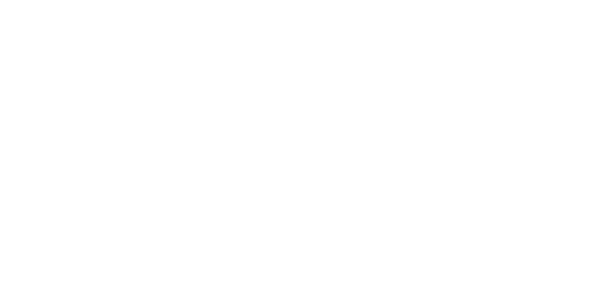 https://isfdn.org/academic-support-partnership-page 
Academic Support Partner ProfilePolicies and StructureScholarships and promotionsAdditional InformationHuntington Learning Center Issaquah is locally owned and operated, and we've been helping Issaquah area students since 1997. Our four-step process can help your child get excited about learning again. We start with a thorough evaluation of reading, writing, and math skills. This allows us to identify skill gaps with respect to grade level standards and formulate a tutoring plan specifically designed for your child's needs. We then review the results and discuss solutions with parents before implementing a personalized learning plan in-person at our learning center or online via Zoom. We are open seven days a week with convenient daytime and evening hours. Our flexible scheduling options allow students to get the practice and repetition they need to get back on track to feeling confident in themselves and their skills.Huntington Learning CenterHuntington Learning CenterLocation of businessDowntown Issaquah (on Gilman)Grades you serveK-12Formats offered1 on 1, in person1 on 1, virtualSmall group, in personDays services are offeredEverydayTimes services are offeredMondays/Tuesdays/Thursdays: 9:00 am – 8:00 pm Wednesdays: 9:00 am – 8:30 pmFridays: 12:00 pm – 6:00 pmSaturdays: 8:30 am – 3:30 pmSundays:  10:30 am – 5:00 pmAdministrative staff who speak a language other than EnglishYes, Spanish and Mandarin.Tutors who speak a language other than EnglishWe have tutors that speak Spanish and Mandarin, and they teach Spanish, upper-level high school math, and science (biology, chemistry, physics). However, we only tutor in English unless the subject is a foreign language.Policy if tutor isn’t a good fitWe are happy to switch tutors to find the best fit, as long as we have another option and parent is flexible about days/times.Cancellation and rescheduling policyWe require 48 hours’ notice for cancellations except in cases of sudden illness.Assessment structureThe evaluation is $45 for grant awardees (regularly $195). However, for high school level subject-specific tutoring (for example, AP Biology), we do not perform an evaluation so there is no up-front cost.Informational meeting structureAnyone can schedule a free consultation online at https://calendly.com/gaudreauc/consultPromotions offered to academic grant awardeesWe offer parents 12 month no-interest financing for tutoring packages (upon approval).Tutoring package specifically geared toward grant recipientsNone